Разъяснения о ходе проведения расчётов величин физического износа конструктивных элементов, внутренних инженерных систем МКД № 31 по ул. Борисенко в г. Владивостоке, а также здания в целом, с обоснованием полученных в ходе расчёта величин.В соответствии с действующими в настоящее время нормативно-правовыми документами, величины физического износа конструктивных элементов, внутренних инженерных систем МКД № 31 по ул. Борисенко в г. Владивостоке, а также здания в целом, определялись в соответствии                  с положениями Ведомственных строительных норм «Правила оценки физического износа жилых зданий» ВСН 53-86(р) (в дальнейшем ВСН – 53-86 (р)), Ведомственных строительных норм «Положение об организации                        и проведении реконструкции, ремонта и технического обслуживания зданий объектов коммунального и социально-культурного назначения» ВСН 58-88(р) (в дальнейшем ВСН – 58-88 (р)),  Сборника № 28 «укрупнённых показателей восстановительной стоимости жилых, общественных зданий и зданий                        и сооружений коммунально-бытового назначения для переоценки основных фондов» (в дальнейшем Сборник № 28), ГОСТ 31937-2011 «Здания                                  и сооружения. Правила обследования и мониторинга технического состояния».Величины физического износа конструктивных элементов, внутренних инженерных систем МКД № 31 по ул. Борисенко в г. Владивостоке,                      а также здания в целом, были определена нижеследующим образом:В соответствии с положениями п.  1.2. ВСН 53-86(р), физический износ, как величина утраты отдельными конструкциями, элементами, системами или их участками первоначальных технико-эксплуатационных качеств (прочности, устойчивости, надежности и др.) в результате воздействия природно-климатических факторов и жизнедеятельности человека, следует оценивать путем сравнения признаков физического износа, выявленных в результате визуального и инструментального обследования, с их значениями, приведенными в табл. 1-71 ВСН 53-86(р) с учётом величины физического износа по сроку их эксплуатации (см. рис. 3-7 ВСН 53-86(р)), При определении величины физического износа жилого здания первоначально проведена оценка физического износа всех конструктивных элементов и инженерных систем по отдельности в соответствии с формой акта осмотра, предписанного к использованию Управлением содержания жилищного фонда администрации г. Владивостока. 1. Фундамент.В соответствии с положениями Приложения № 3 ВСН – 58-88 (р) минимальная продолжительность эффективной эксплуатации элемента «фундамент ленточный железобетонный» до капитального ремонта составляет 60 лет. Методом экстраполяции, учитывая срок службы элемента «фундамент» 67 лет, определяем величину физического износа элемента «фундамент» по сроку эксплуатации 80 %. При визуальном осмотре дефекты не обнаружены.Итого величина физического износа конструктивного элемента «фундамент» определяется равной 80 % Техническое состояние – ограниченно-работоспособное.2. Цоколь.Поскольку элемент «цоколь» в МКД № 31 по ул. Борисенко в г. Владивостоке является продолжением элемента «фундамент», величина физического износа цоколя определяется аналогично фундаменту.Величина физического износа конструктивного элемента фундамента определяется равной 80 %Техническое состояние – ограниченно-работоспособное.3. Стены наружные.В соответствии с положениями Приложения № 3 ВСН – 58-88 (р) минимальная продолжительность эффективной эксплуатации конструктивного элемента «Особо капитальные, каменные (кирпичные при толщине 2,5—3,5 кирпича) и крупноблочные на сложном или цементном растворе» до капитального ремонта составляет 50 лет.Методом экстраполяции, учитывая срок службы элемента «стены наружные» 67 лет, определяем величину физического износа элемента «стены наружные» по сроку эксплуатации 80 %. Таким образом, величина физического износа элемента «стены наружные» по сроку эксплуатации определяется как 80%.При визуальном осмотре выявлены нижеследующие дефекты: «Массовое отпадение штукатурки; выветривание швов; ослабление кирпичной кладки стен, карниза, перемычек с выпадением отдельных кирпичей; следы увлажнения».                              В соответствии с положениями табл. 10 «Стены кирпичные» ВСН 53-86(р) данные дефекты соответствуют интервалу 31-40 %, при этом имеются все признаки износа.В соответствии с положениями Примечания 1. к п. 1.2. ВСН 53-86(р), если конструкция, элемент, система или их участок имеет все признаки износа, соответствующие определенному интервалу его значений, то физический износ следует принимать равным верхней границе интервала.Таким образом, величина физического износа, определённая визуальным образом, составляет 40%.Из 2 значений  - по визуальным признакам и по сроку эксплуатации - выбирается большая – величина физического износа стен наружных по сроку эксплуатации.Итого величина физического износа элемента «Стены наружные» принимается равной  80%Техническое состояние – ограниченно-работоспособное.4. Стены внутренние.Конструктивные элементы «стены внутренние» и «перегородки» в МКД № 31 по ул. Борисенко являются одним и тем же элементом, поэтому оценка величины физического износа проводится совместно с позицией п. 12 настоящего акта «Перегородки», принимая для расчёта аналогичные исходные цифры и значения.В соответствии с положениями Приложения № 3 ВСН – 58-88 (р) минимальная продолжительность эффективной эксплуатации элемента «Перегородки из сухой штукатурки по деревянному каркасу» до капитального ремонта составляет 30 лет.Методом экстраполяции, учитывая срок службы стен внутренних 67 лет, определяем величину физического износа стен внутренних по сроку эксплуатации 80 %. Провести визуальный осмотр элементов «перегородки и стены внутренние» в полном объёме не представилось возможным.Итого величина физического износа стен внутренних и перегородок принимается равной 80%Техническое состояние – ограниченно-работоспособное.5. ФасадВ связи с принятыми при проектировании  решениями конструктивный элемент «фасад» в МКД № 31 по ул. Борисенко в г. Владивостоке состоит из отделочных слоёв штукатурки и окраски безводными составами поверх наружных стен.Поэтому при определении величины физического износа данного конструктивного элемента оценивается износ отделочных слоёв. Сведения об износе элемента «стены наружные» принимаются по п.3.В соответствии с положениями Приложения № 3 ВСН – 58-88 (р) минимальная продолжительности эффективной эксплуатации элемента               «штукатурка по каменным стенам» до капитального ремонта составляет 60 лет. Сведения о проведении капитального ремонта конструктивного элемента «штукатурка» после 1962 года отсутствуют.Величина физического износа элемента «штукатурка по каменным стенам» по сроку эксплуатации определена как 80 %. При визуальном осмотре выявлены нижеследующие дефекты: «Выпучивание или отпадение штукатурки и листов местами, менее 10 м2 на площади до 25 %».В соответствии с положениями табл. 63 «Штукатурка» ВСН 53-86(р)данные дефекты соответствуют интервалу 31-40 %, при этом имеются все признаки износа.В соответствии с положениями Примечания 1. к п. 1.2. ВСН 53-86(р), если конструкция, элемент, система или их участок имеет все признаки износа, соответствующие определенному интервалу его значений, то физический износ следует принимать равным верхней границе интервала.Таким образом, величина физического износа, определённая визуальным образом, составляет 40%.Из 2 значений  - по визуальным признакам и по сроку эксплуатации - выбирается большая – величина физического износа элемента «штукатурка» по сроку эксплуатации.Итого величина физического износа элемента «Штукатурка» принимается равной  80%В соответствии с положениями Приложения № 3 ВСН – 58-88 (р) минимальная продолжительности эффективной эксплуатации элемента               «Окраска безводными составами (масляными, алкидными красками, эмалями, лаками и др.) стен» до капитального ремонта составляет 8 лет.                               Сведения о проведении капитального ремонта конструктивного элемента «окраска безводными составами (масляными, алкидными красками, эмалями, лаками и др.) стен» после 2014 года отсутствуют.Величина физического износа по сроку эксплуатации элемента «Окраска безводными составами (масляными, алкидными красками, эмалями, лаками и др.) стен» определена как 80 %.При визуальном осмотре выявлены нижеследующие дефекты: «Следы протечек, ржавые пятна, отслоение, вздутие и отпадение окрасочного слоя со шпаклевкой; на поверхности глубокие трещины, царапины, выбоины».В соответствии с положениями табл. 59 «Окраска безводными составами (масляными, алкидными красками, эмалями, лаками и др.) стен» ВСН 53-86(р) данные дефекты соответствуют интервалу 31-40 %, при этом имеются все признаки износа.В соответствии с положениями Примечания 1. к п. 1.2. ВСН 53-86(р), если конструкция, элемент, система или их участок имеет все признаки износа, соответствующие определенному интервалу его значений, то физический износ следует принимать равным верхней границе интервала.Таким образом, величина физического износа, определённая визуальным образом, составляет 40%.Из 2 значений  - по визуальным признакам и по сроку эксплуатации - выбирается большая – величина физического износа элемента «Окраска безводными составами (масляными, алкидными красками, эмалями, лаками                   и др.) стен» по сроку эксплуатации.Итого величина физического износа элемента «Окраска безводными составами (масляными, алкидными красками, эмалями, лаками и др.) стен» принимается равной  80%Величина физического износа элемента «Стены наружные» принята равной 80%.Общая величина физического износа определяется в соответствии                    с положениями п. 1.3. ВСН 53-86(р), как сумма произведений величин физического износа отдельных участков на отношение площади участка                   к общей площади элемента.Величина физического износа конструктивного элемента «фасад» принимается равной 80 %.Техническое состояние – ограниченно-работоспособное.6. Несущие конструкции.Поскольку элемент «несущие конструкции» в МКД № 31 по ул. Борисенко в г. Владивостоке совпадает с элементом «стены наружные», величина физического износа фасада определяется аналогично стенам наружным.Величина физического износа конструктивного элемента «Несущие конструкции» принимается равной 80%.7. Водостоки.В соответствии с положениями Приложения № 3 ВСН – 58-88 (р) минимальная продолжительность эффективной эксплуатации элемента «Водосточные трубы и мелкие покрытия по фасаду из стали оцинкованной» составляет 10 лет. Капитальный ремонт произведён в 2018 г., методом экстраполяции, с учётом срока эксплуатации 4 года величина физического износа по сроку эксплуатации определяется равной 32%.В соответствии с требованиями п. 1.5. ВСН 53-86(р) численные значенияфизического износа следует округлять: для конструкций и систем до – 5 %.Таким образом величина физического износа конструктивного элемента «Водосток» по сроку эксплуатации принимается равной 30%При визуальном осмотре выявлены нижеследующие дефекты «Ослабление мест присоединения элементов желобов и водосточных труб, повреждение оцинкованного покрытия желобов, воронок и труб на площади до 10 % их поверхности; трещины в желобах». В соответствии с положениями табл. 68 «Система канализации                                и водостоков» ВСН 53-86(р) данные дефекты соответствуют интервалу 0-20 %, при этом имеются все признаки износа.В соответствии с положениями Примечания 1. к п. 1.2. ВСН 53-86(р), если конструкция, элемент, система или их участок имеет все признаки износа, соответствующие определенному интервалу его значений, то физический износ следует принимать равным верхней границе интервала.Таким образом, величина физического износа, определённая визуальным образом, составляет 20%.Из 2 значений  - по визуальным признакам и по сроку эксплуатации - выбирается большая – величина физического износа элемента «Система канализации и водостоков» по сроку эксплуатации.Таким образом величина физического износа конструктивного элемента «Водосток» принимается равной 30%.Техническое состояние – работоспособное.8. Перекрытия.В соответствии с положениями Приложения № 3 ВСН – 58-88 (р) минимальная продолжительности эффективной эксплуатации элемента «Перекрытия деревянные по деревянным балкам, оштукатуренные междуэтажные», до капитального ремонта составляет 60 лет.Методом экстраполяции, учитывая срок службы данного элемента                   в 67 лет, получаем величину физического износа равной 80%.                                             В соответствии с положениями Приложения № 3 ВСН – 58-88 (р) минимальная продолжительности эффективной эксплуатации элемента «Перекрытия чердачные по деревянным балкам», до капитального ремонта составляет 30 лет.Методом экстраполяции, учитывая срок службы данного элемента                   в 66 лет, получаем величину физического износа равной 80%.                                             В соответствии с положениями Приложения № 3 ВСН – 58-88 (р) минимальная продолжительности эффективной эксплуатации элемента «Перекрытия железобетонные сборные и монолитные», до капитального ремонта составляет 80 лет.Методом экстраполяции, учитывая срок службы данного элемента                   в 67 лет, получаем величину физического износа равной 67%.                                             В соответствии с требованиями п. 1.5. ВСН 53-86(р) численные значения физического износа следует округлять: для конструкций, элементов и систем до – 5 %.Таким образом величина физического износа конструктивного элемента «Перекрытия железобетонные сборные и монолитные» по сроку эксплуатации принимается равной 65 %.Общая величина физического износа элемента, состоящего из различных участков, определяется в соответствии  с положениями п. 1.3. ВСН 53-86(р), как сумма произведений величин физического износа отдельных участков на отношение площади участка к общей площади элемента.Таким образом величина физического износа конструктивного элемента «перекрытия» по сроку эксплуатации принимается равной 80%.При визуальном осмотре выявлены нижеследующие дефекты: «Продольные трещины в деревянных балках чердачного перекрытия, повсеместное замачивание балок чердачного покрытия и досок подшивки, обрушение штукатурного слоя. Глубокие трещины в местах сопряжений балок с несущими стенами, следы увлажнений».В соответствии с положениями табл. 27 ВСН 53-86(р) «Перекрытия деревянные оштукатуренные» данные дефекты соответствуют интервалам износа 41-50%. При этом выявлены все признаки износа.В соответствии с положениями Примечания 1 к п.  1.2. ВСН 53-86(р)   если конструкция, элемент, система или их участок имеет все признаки износа, соответствующие определенному интервалу его значений, то физический износ следует принимать равным верхней границе интервала.Таким образом, величина физического износа элемента «Перекрытия» по визуальному осмотру определяется как 50%.Из 2 значений  - по визуальным признакам и по сроку эксплуатации - выбирается большая – величина физического износа «перекрытия» по сроку эксплуатации.Величина физического износа конструктивного элемента «Перекрытия» принимается равной 80 %.Техническое состояние – аварийное.9. Отмостка.Для определения величины физического износа конструктивного элемента «отмостка» использованы положения Приложения № 3 ВСН – 58-88 (р) в отношении минимальной продолжительности эффективной эксплуатации элемента «Асфальтобетонное (асфальтовое) покрытие проездов, тротуаров, отмосток», которая, до капитального ремонта, составляет 10 лет. Учитывая срок службы отмостки 67 лет, определяем величину физического износа стен внутренних по сроку эксплуатации 80 %. В ВСН 53-86(р) отсутствует перечень признаков для определения величин физического износа конструктивного элемента «отмостка», поэтому используется перечень признаков из табл. 48 «Полы цементно-песчаные, бетонные, мозаичные».При визуальном осмотре выявлены нижеследующие дефекты: «Массовые разрушения покрытия и основания».В соответствии с положениями табл. 48 ВСН 53-86(р) «Полы цементно-песчаные, бетонные, мозаичные» данные дефекты соответствуют интервалам износа 61-80%. При этом выявлены все признаки износа.В соответствии с положениями Примечания 1 к п.  1.2. ВСН 53-86(р)   если конструкция, элемент, система или их участок имеет все признаки износа, соответствующие определенному интервалу его значений, то физический износ следует принимать равным верхней границе интервала.Таким образом, величина физического износа элемента «Перекрытия» по визуальному осмотру определяется как 80%.Величина физического износа конструктивного элемента «отмостка» определяется равной 80 %.Техническое состояние – аварийное.10. Крыша (кровля).Конструктивный элемент «кровля» в МКД № 31 по ул. Борисенко состоит из нижеследующих элементов: Стропила и обрешетка, покрытие крыши (кровля) из оцинкованной стали.В соответствии с положениями Приложения № 3 ВСН – 58-88 (р) минимальная продолжительности эффективной эксплуатации элемента «стропила и обрешётка», до капитального ремонта составляет 50 лет.Капитальный ремонт кровли и крыши проводился в 2018 г.Методом экстраполяции, учитывая срок службы элемента «стропила                  и обрешётка» 4 года, получаем величину физического износа равной 6.4 %. В соответствии с требованиями п. 1.5. ВСН 53-86(р) численные значения физического износа следует округлять: для конструкций, элементов и систем до – 5 %.                                          Таким образом, величина физического износа элемента «стропила                      и обрешётка»  по сроку эксплуатации, определяется равной 50%При визуальном осмотре дефектов не выявлено.Таким образом, величина физического износа элемента «стропила                      и обрешётка»  по сроку эксплуатации, определяется равной 5 %В соответствии с положениями Приложения № 3 ВСН – 58-88 (р) минимальная продолжительности эффективной эксплуатации элемента «Покрытия крыш (кровля) из оцинкованной стали», до капитального ремонта составляет 15 лет.Капитальный ремонт кровли и крыши проводился в 2018 г.Методом экстраполяции, учитывая срок службы элемента «Покрытия крыш (кровля) из оцинкованной стали» 4 года, получаем величину физического износа равной 21.33 %. В соответствии с требованиями п. 1.5. ВСН 53-86(р) численные значения физического износа следует округлять: для конструкций, элементов и систем до – 5 %.                                          Таким образом, величина физического износа элемента «Покрытия крыш (кровля) из оцинкованной стали»  по сроку эксплуатации, определяется равной 20 %При визуальном осмотре дефекты не обнаружены.При этом, в соответствии с п.9.11 СП 17.13330.2017 «Кровли. Актуализированная редакция СНиП II-26-76», на кровлях зданий уклоном более 15* с наружным неорганизованным и организованным водостоком следует предусматривать снегозадерживающие устройства, которые должны быть закреплены к фальцам кровли (не нарушая их целостности), обрешетке, прогонам или несущим конструкциям крыши. Требуемые устройства отсутствуют.                                 Таким образом, величина физического износа элемента «Покрытия крыш (кровля) из оцинкованной стали»  по сроку эксплуатации, определяется равной 20 %Общая величина физического износа элемента, состоящего из различных участков, определяется в соответствии  с положениями п. 1.3. ВСН 53-86(р), как сумма произведений величин физического износа отдельных участков на отношение площади участка к общей площади элемента.Таким образом, величина физического износа конструктивного элемента «кровля»  по сроку эксплуатации принимается равной 20 %.  Из 2 значений  - по визуальным признакам и по сроку эксплуатации - выбирается большая – величина физического износа «кровля» по сроку эксплуатации.Величина физического износа конструктивного элемента «Кровля» принимается равной 20 %.Техническое состояние – работоспособное.11. Полы.В местах общего пользования МКД № 31 по ул. Борисенко в г. Владивостоке применены элементы «Полы цементные железненые» и  «Полы из керамической плитки по бетонному основанию».В соответствии с положениями Приложения № 3 ВСН – 58-88 (р) минимальная продолжительности эффективной эксплуатации элемента «Полы цементные железненые» до капитального ремонта составляет 30 лет. Для элемента «Полы из керамической плитки по бетонному основанию» минимальная продолжительности эффективной эксплуатации до капитального ремонта составляет 60 лет.С учётом срока эксплуатации 67 лет величина физического износа по сроку эксплуатации всех элементов определена как 80 %.При визуальном осмотре выявлены нижеследующие дефекты:  для элемента «Полы цементные железненые» - «Стирание поверхности в ходовых местах; выбоины до 0,5 м2 на площади до 25 %». В соответствии с положениями табл. 48 ВСН 53-86(р) «Полы цементно-песчаные, бетонные, мозаичные» дефекты соответствуют интервалам износа 21-40%. При этом выявлены все признаки износа.В соответствии с положениями Примечания 1 к п.  1.2. ВСН 53-86(р)   если конструкция, элемент, система или их участок имеет все признаки износа, соответствующие определенному интервалу его значений, то физический износ следует принимать равным верхней границе интервала.Таким образом, величина физического износа элемента «Полы цементно-песчаные, бетонные, мозаичные» по визуальному осмотру определяется как 40%.Из 2 значений  - по визуальным признакам и по сроку эксплуатации - выбирается большая – величина физического износа «из поливинилхлоридных плиток» по сроку эксплуатации. Таким образом, величина физического износа элемента «Полы цементно-песчаные, бетонные, мозаичные» принимается равной 80%.При визуальном осмотре выявлены нижеследующие дефекты: для элемента «Полы из керамических плиток»: «Отсутствие отдельных плиток, местами вздутия и отставание на площади от 20 до 50 %».В соответствии с положениями табл. 49 ВСН 53-86(р) «Полы из керамических плиток» данные дефекты соответствуют интервалам износа 21-40%. При этом выявлены все признаки износа.В соответствии с положениями Примечания 1 к п.  1.2. ВСН 53-86(р)   если конструкция, элемент, система или их участок имеет все признаки износа, соответствующие определенному интервалу его значений, то физический износ следует принимать равным верхней границе интервала.Таким образом, величина физического износа элементов «Полы цементно-песчаные, бетонные, мозаичные» и «Полы из керамических плиток» по визуальному осмотру определяется как 40%.Из 2 значений  - по визуальным признакам и по сроку эксплуатации - выбирается большая – величина физического износа «из поливинилхлоридных плиток» по сроку эксплуатации.Величина физического износа конструктивного элемента «полы» принимается равной 80%.Техническое состояние – ограниченно-работоспособное.12. Перегородки.Величина физического износа данного конструктивного элемента определяется аналогично п. 4 «Стены внутренние». Итого величина физического износа конструктивного элемента «перегородки» принимается равной 70%.13. Оконные заполнения.Положениями Приложения № 3 ВСН – 58-88 (р) минимальная продолжительности эффективной эксплуатации элемента «Оконные заполнения пластиковые», не нормируются. Поэтому оценку физического износа производим в соответствии с положениями ГОСТ 30674-99, ГОСТ 23166-99, по которым долговечность ПХВ окон составляет 40 лет. Окна пластиковые были установлены в 2012 году. Методом экстраполяции, учитывая сроки эксплуатации в 10 лет, величина физического износа оконных заполнений определены как: 20 %. Таким образом, величина физического износа элемента «Оконные заполнения» по сроку эксплуатации составляет 20%В ходе визуального осмотра дефектов не выявлено. Величина физического износа конструктивного элемента «оконные заполнения» принимается равной 20 %.Техническое состояние: работоспособное.14. Дверные заполнения.В соответствии с положениями Приложения № 3 ВСН – 58-88 (р) минимальная продолжительности эффективной эксплуатации элемента «Дверные заполнения наружные металлические», не нормируются. Поэтому оценку физического износа производим по аналогичному элементу «дверные заполнения общественных зданий наружные». Двери металлические были установлены в 2008 г. Минимальная продолжительности эффективной эксплуатации данного элемента до капитального ремонта составляет 40 лет.    Методом экстраполяции, учитывая сроки эксплуатации в 14 лет, величина физического износа дверных заполнений определена как: 28%. В соответствии с требованиями п. 1.5. ВСН 53-86(р) численные значения физического износа следует округлять: для конструкций, элементов                           и систем до  5 %.Таким образом, величина физического износа элемента «Дверные заполнения» по сроку эксплуатации составляет 30%При визуальном осмотре дефектов не выявлено.                                  Величина физического износа конструктивного элемента «дверные заполнения» принимается равной 30 %.Техническое состояние – работоспособное.15. Лестничные клетки.В соответствии с положениями Приложения № 3 ВСН – 58-88 (р) минимальная продолжительности эффективной эксплуатации элемента «Площадки железобетонные, ступени плитные колесные по металлическим, железобетонным косоурам или железобетонной плите» до капитального ремонта составляет 60 лет. С учётом срока эксплуатации 67 лет, величина физического износа по сроку эксплуатации определена как 80%. При визуальном осмотре выявлены нижеследующие дефекты: «Выбоины и отбитые места со сквозными трещинами в отдельных ступенях, поверхности ступеней стерты, перила местами отсутствуют».В соответствии с положениями табл. 34 ВСН 53-86(р) «Лестницы по стальным косоурам» данные дефекты соответствуют интервалам износа 21-40%. При этом выявлены все признаки износа.В соответствии с положениями Примечания 1 к п.  1.2. ВСН 53-86(р)   если конструкция, элемент, система или их участок имеет все признаки износа, соответствующие определенному интервалу его значений, то физический износ следует принимать равным верхней границе интервала.Таким образом, величина физического износа элементов «Лестницы по стальным косоурам» по визуальному осмотру принимается равной 40%.Из 2 значений  - по визуальным признакам и по сроку эксплуатации - выбирается большая – величина физического износа «из поливинилхлоридных плиток» по сроку эксплуатации.Величина физического износа конструктивного элемента «полы» принимается равной 80%.Техническое состояние – ограниченно-работоспособное.16. Балконы и лоджии.В соответствии с положениями Приложения № 3 ВСН – 58-88 (р) минимальная продолжительности эффективной эксплуатации элемента               «Балконы и лоджии по железобетонным балкам-консолям и плитам перекрытия» до капитального ремонта составляет 80 лет. С учётом срока эксплуатации 67 лет, величина физического износа по сроку эксплуатации определена как 67 %. В соответствии с требованиями п. 1.5. ВСН 53-86(р) численные значения физического износа следует округлять: для конструкций, элементов и систем до  5 %.Таким образом, величина физического износа элемента «Балконы                     и лоджии» по сроку эксплуатации определяется  равной 65 %.  При визуальном осмотре выявлены нижеследующие дефекты: «Мелкие повреждения металлических обделок и ограждений, Следы увлажнения на нижней плоскости плиты и на участках стены, примыкающих к балкону (козырьку). Цементный пол и гидроизоляции местами повреждены. На нижней поверхности ржавые пятна, следы протечек. Протечки, разрушение защитного слоя, обнажение арматуры. Коррозия металлических несущих конструкций (консолей, кронштейнов, подвесок)».В соответствии с положениями табл. 37 ВСН 53-86(р) «Балконы, козырьки» данные дефекты соответствуют интервалам износа 0-20%, 21-40%. 41 – 60%%. При этом выявлены все признаки износа для интервала 0-20%, 21 -40%, и один из признаков износа для интервала 41-60%.В соответствии с положениями Примечания 1 к п. 1.2. ВСН 53-86(р)   если конструкция, элемент, система или их участок имеет все признаки износа, соответствующие определенному интервалу его значений, то физический износ следует принимать равным верхней границе интервала.В соответствии с положениями Примечания 2 к п. 1.2. ВСН 53-86(р),   если в конструкции, элементе, системе или их участке выявлен только один из нескольких признаков износа, то физический износ следует принимать равным нижней границе интервала.Таким образом, величина физического износа элемента «Балконы                      и лоджии» по визуальному осмотру определяется как 40%.Из 2 значений  - по визуальным признакам и по сроку эксплуатации - выбирается большая – величина физического износа «Балконы и лоджии» по сроку эксплуатацииВеличина физического износа конструктивного элемента «Балконы                      и лоджии» принимается равной 65 %.Техническое состояние – ограниченно-работоспособное.17. Общие коридоры и тамбуры.При отделке поверхностей конструктивного элемента «общие коридоры и тамбуры» использованы нижеследующие виды покрытий: отделка штукатуркой, отделка водными составами, отделка масляными красками.В соответствии с положениями Приложения № 3 ВСН – 58-88 (р) минимальная продолжительности эффективной эксплуатации элемента               «штукатурка по каменным стенам» до капитального ремонта составляет 60 лет. С учётом срока эксплуатации 67 лет, величина физического износа элемента 80%. При визуальном осмотре выявлены нижеследующие дефекты: «Глубокие трещины, мелкие пробоины, отслоение накрывочного слоя местами. Выпучивание и отпадение штукатурки и листов местами, более 10 м2 на площади до 5 % ». Положениями табл. 63 ВСН 53-86(р) «Штукатурка» такие дефекты, отнесены к интервалам износа 11-20%. 21-30%, 31-40%, 41-50 При этом выявлены все признаки износа.В соответствии с положениями Примечания 1 к п.  1.2. ВСН 53-86(р)   если конструкция, элемент, система или их участок имеет все признаки износа, соответствующие определенному интервалу его значений, то физический износ следует принимать равным верхней границе интервала.Таким образом, величина физического износа элемента «штукатурка по каменным стенам» по визуальному осмотру определяется  равной 50 %. Из 2 значений  - по визуальным признакам и по сроку эксплуатации - выбирается большая – величина физического износа по сроку эксплуатации.Величина физического износа конструктивного элемента «штукатурка по каменным стенам» определяется равной 80 %.В соответствии с положениями Приложения № 3 ВСН – 58-88 (р) минимальная продолжительности эффективной эксплуатации элемента               «Окраска в помещениях водными составами» до капитального ремонта составляет 4 года. С учётом срока эксплуатации после последнего капитального ремонта более 12 лет, величина физического износа по сроку эксплуатации определена как 80 %. При визуальном осмотре выявлены нижеследующие дефекты:«Окрасочный слой местами потемнел и загрязнился, в отдельных местах поврежден». Положениями табл. 59 ВСН 53-86(р) такие дефекты, отнесены                  к интервалу износа 21-40%. При этом выявлены все признаки износа.В соответствии с положениями Примечания 1 к п.  1.2. ВСН 53-86(р)   если конструкция, элемент, система или их участок имеет все признаки износа, соответствующие определенному интервалу его значений, то физический износ следует принимать равным верхней границе интервала.Таким образом, величина физического износа элемента «Окраска                        в помещениях водными составами» по визуальному осмотру определяется  равной 40 %.Из 2 значений  - по визуальным признакам и по сроку эксплуатации - выбирается большая – величина физического износа по сроку эксплуатации.Величина физического износа конструктивного элемента «Окраска                           в помещениях водными составами» определяется равной 80 %.В соответствии с положениями Приложения № 3 ВСН – 58-88 (р) минимальная продолжительности эффективной эксплуатации элемента               «Окраска безводными составами (масляными, алкидными красками, эмалями, лаками и др.) стен, потолков» до капитального ремонта составляет 8 лет.                                С учётом срока эксплуатации после последнего ремонта более 12 лет, величина физического износа по сроку эксплуатации определена как 80 %. При визуальном осмотре выявлены нижеследующие  дефекты:  «Потемнение и загрязнение окрасочного слоя, матовые пятна и потеки, Сырые пятна, отслоение вздутие и местами отставание краски со шпаклевкой до 10 % поверхности».Положениями табл. 59 ВСН 53-86(р) такие дефекты отнесены                  к интервалу износа 21-40%. и 41 – 60%. Выявлены все признаки износа.В соответствии с положениями Примечания 1 к п.  1.2. ВСН 53-86(р)   если конструкция, элемент, система или их участок имеет все признаки износа, соответствующие определенному интервалу его значений, то физический износ следует принимать равным верхней границе интервала.Величина физического износа конструктивного элемента «Окраска безводными составами (масляными, алкидными красками, эмалями, лаками                  и др.) стен, потолков» определяется равной 60 %.Из 2 значений  - по визуальным признакам и по сроку эксплуатации - выбирается большая – величина физического износа по сроку эксплуатации.Величина физического износа конструктивного элемента «Окраска                       в помещениях водными составами» определяется равной 80 %.Общая величина физического износа определяется в соответствии                    с положениями п. 1.3. ВСН 53-86(р), как сумма произведений величин физического износа отдельных участков на отношение площади участка к общей площади элемента.Величина физического износа конструктивного элемента «Общие коридоры и тамбуры» принимается равной 80 %.Техническое состояние – ограниченно-работоспособное.18. Отопление. Величина физического износа внутренней инженерной системы ЦО  определена нижеследующим образом.В соответствии с положениями п.  1.2. ВСН 53-86(р), физический износ, как величина утраты отдельными конструкциями, элементами, системами или их участками первоначальных технико-эксплуатационных качеств (прочности, устойчивости, надежности и др.) в результате воздействия природно-климатических факторов и жизнедеятельности человека, следует оценивать путем сравнения признаков физического износа, выявленных в результате визуального и инструментального обследования, с их значениями, приведенными в табл. 1-71 ВСН 53-86(р) с учётом величины физического износа по сроку их эксплуатации (см. рис. 4 и рекомендуемое прил. 4 ВСН 53-86(р)).При обследовании внутренней инженерной системы отопления                         (в дальнейшем – система ЦО) МКД № 31 по ул. Борисенко в г. Владивостоке был определён состав элементов системы, относящихся к общему имуществу собственников помещений.Установлено, что система МКД № 31 по ул. Борисенко в г. Владивостоке состоит из магистральных трубопроводов, выполненных из труб полипропиленовых армированных; стояков, выполненных из труб полипропиленовых армированных, запорной арматуры, регулирующей арматуры, контрольно – измерительной аппаратуры, отопительных приборов.В соответствии с положениями п.3 ч.1 ст. 36 Жилищного Кодекса собственникам помещений в многоквартирном доме принадлежит на праве общей долевой собственности общее имущество в многоквартирном доме,                    а именно: санитарно-техническое оборудование находящееся в данном доме за пределами или внутри помещений и обслуживающее более одного помещения.В соответствии с вышеуказанным, и в соответствии с положениями ВСН 53-86(р), ВСН – 58-88 (р) и Сборника № 28, при определении величины физического износа системы ЦО оцениваются и учитываются только величины физического износа магистралей, стояков, запорной арматуры                     и отопительных приборов в местах общего пользования.В 2021 году проведён капитальный ремонт системы отопления с полной заменой трубопроводов, запорной арматуры на изделия из армированного полипропилена. При проведении капитального ремонта отопительные приборы в местах общего пользования не устанавливались.В соответствии с положениями п. 4.3.2 ГОСТ 32415-2013 «Трубы напорные из термопластов и соединительные детали к ним для систем водоснабжения и отопления. Общие технические условия» максимальный срок службы трубопроводов и фитингов для пятого класса эксплуатации составляет 50 лет.Методом экстраполяции величины физического износа отдельных элементов системы отопления определяются как: для магистралей – 1.6%; для стояков – 1.6%; для запорной арматуры: 1.6%.Для определения величины физического износа системы ЦО в целом по сроку эксплуатации использовались данные Приложения 4 «Удельные веса элементов в системах инженерного оборудования (по восстановительной стоимости)».Цифры расчёта сведены в таблицу.Расчёт физического износа системы ЦО по сроку эксплуатации.Таким образом, расчётная величина физического износа системы ЦО определена как 1.6 %.В соответствии с требованиями п. 1.5. ВСН 53-86(р) численные значения физического износа следует округлять: для конструкций, элементов и систем до  5 %.Таким образом, величина физического износа системы ЦО принята равной 5 %.При определении физического износа элементов системы ЦО                       и системы ЦО в целом визуальным способом  была использована таблица                 № 66 ВСН 53-86(р) физического износа внутренней системы инженерного оборудования центрального отопления.При визуальном осмотре системы ЦО были дефекты не выявлены Из 2 значений  - по визуальным признакам и по сроку эксплуатации - выбирается большая – величина физического износа ЦО по сроку эксплуатации.Величина физического износа системы ЦО в целом составляет 5 %.Техническое состояние – нормируемое.19. Автоматизированные тепловые пункты.Величина физического износа конструктивного элемента «автоматизированные тепловые пункты» определяются на основании технических паспортов оборудования, входящего в состав АТП. Предельный срок эксплуатации установлен как 12 лет.Методом экстраполяции, величина физического износа определена как 6.67%В соответствии с требованиями п. 1.5. ВСН 53-86(р) численные значения физического износа следует округлять: для конструкций, элементов и систем до  5 %.Таким образом, величина физического износа конструктивного элемента «автоматизированные тепловые пункты» по сроку эксплуатации определена как 5 %.В ВСН 53-86(р) отсутствует перечень признаков для определения величин физического износа конструктивного элемента «автоматизированные тепловые пункты».Таким образом, величина физического износа конструктивного элемента «автоматизированные тепловые пункты» по сроку эксплуатации принята равной 5 %.Техническое состояние - нормируемое20. Общедомовые узлы учета потребления тепловой энергии.Отсутствует21. Элеваторные узлы системы отопления.В соответствии с положениями ВСН 58-88(р) максимальный срок эксплуатации элемента «элеваторные узлы системы отопления» до капитального ремонта составляет 30 лет. Методом экстраполяции, определяем величину физического износа по сроку эксплуатации 2.67%. В соответствии с требованиями п. 1.5. ВСН 53-86(р) численные значения физического износа следует округлять: для конструкций, элементов и систем до  5 %.Таким образом, величина физического износа конструктивного элемента «элеваторные узлы системы отопления» по сроку эксплуатации определена как 5 %.В ВСН 53-86(р) отсутствует перечень признаков для определения величин физического износа конструктивного элемента «элеваторные узлы системы отопления».Таким образом, величина физического износа конструктивного элемента «элеваторные узлы системы отопления» по сроку эксплуатации принята равной 5 %.Техническое состояние – нормируемое22. Система горячего водоснабжения.Величина физического износа определена нижеследующим образом.При обследовании внутренней инженерной системы ГВС МКД № 31 по ул. Борисенко в г. Владивостоке был определён состав элементов системы, относящихся к общему имуществу собственников помещений.Установлено, что система ГВС МКД № 31 по ул. Борисенко в г. Владивостоке состоит из магистральных трубопроводов, выполненных из труб стальных чёрных, стояков, выполненных из труб стальных, запорной арматуры, контрольно – измерительной аппаратуры, водо-водяного бойлера, смесителей и кранов в точках водоразбора.В соответствии с положениями п.3 ч.1 ст. 36 Жилищного Кодекса собственникам помещений в многоквартирном доме принадлежит на праве общей долевой собственности общее имущество в многоквартирном доме,                 а именно: санитарно-техническое оборудование находящееся в данном доме за пределами или внутри помещений и обслуживающее более одного помещения.В соответствии с вышеуказанным, и в соответствии с положениями ВСН 53-86(р), ВСН – 58-88 (р) и Сборника № 28, при определении величины физического износа системы ГВС оцениваются и учитываются только величины физического износа магистралей, стояков, полотенцесушителей всех видов, водо-водяного бойлера, запорной арматуры латунной, запорной арматуры чугунной.Примечание 1.В соответствии с действующей нормативной базой величина физического износа водо-водяного бойлера не учитывается при определении величины общего износа внутренней инженерной системы горячего водоснабжения.Примечание 2.Водо-водяной бойлер выведен из эксплуатации по предписанию тепловой инспекции ДКГ в связи с 80% физическим износом.При определении величины физического износа элементов системы ГВС по сроку их эксплуатации использовались графики износа (рис. 3 «Физический износ системы внутреннего горячего водоснабжения»).Отдельно были определены величины физического износа магистралей и стояков из труб стальных, запорной арматуры чугунной (график 3 рис. 3 «Физический износ системы внутреннего горячего водоснабжения» ВСН 53-86(р), - 80%,  полотенцесушителей всех видов, (график 2 рис. 3 «Физический износ системы внутреннего горячего водоснабжения» ВСН 53-86(р)), - 80%, запорной арматуры латунной (график 2 рис. 3 «Физический износ системы внутреннего горячего водоснабжения» ВСН 53-86(р)), составившая 80%, Примечание. Максимальный срок эксплуатации стояков                                  и магистралей из труб стальных черных в системе ГВС составляет 10 лет, полотенцесушителей всех видов – 15 лет, запорной арматуры латунной составляет 10 лет. Для определения величины физического износа системы ГВС в целом использовались данные Приложения 4 «Удельные веса элементов                         в системах инженерного оборудования (по восстановительной стоимости)».Цифры расчёта сведены в таблицу.Расчёт величины физического износа системы ГВС по сроку эксплуатации.Таким образом, величина физического износа системы ГВС в целом по сроку эксплуатации составляет 80%При определении физического износа системы ГВС в целом путём визуального осмотра была использована таблица № 65 ВСН 53-86(р) физического износа внутренней системы инженерного оборудования горячее водоснабжение.При визуальном осмотре системы ГВС были выявлены нижеследующие дефекты: «Капельные течи в местах резьбовых соединений трубопроводов и врезки запорной арматуры; нарушение работы отдельных полотенцесушителей (течи, нарушение окраски, следы ремонта); нарушения теплоизоляции магистралей и стояков; Неисправность запорной арматуры; следы ремонта трубопроводов и магистралей (хомуты, заплаты, замена отдельных участков); значительная коррозия трубопроводов». В соответствии с табл. 65 ВСН 53-86(р) выявленные дефекты соответствуют интервалам 21-40 % и 41-60%. При этом выявленные дефекты включают в себя все признаки  физического износа, установленные для данного интервалов.В соответствии с положениями примечания 1 к п. 1.2.  ВСН 53-86(р) «если конструкция, элемент, система или их участок имеет все признаки износа, соответствующие определенному интервалу его значений, то физический износ следует принимать равным верхней границе интервала».Таким образом, в соответствии с положениями табл. 66 ВСН 53-86(р) величина физического износа системы ЦО, определённая способом визуального осмотра, принимается равной 60%. Из 2 значений  - по визуальным признакам и по сроку эксплуатации - выбирается большая – величина физического износа ГВС по сроку эксплуатации.Таким образом, величина физического износа системы ГВС принимается равной 80%.Техническое состояние – ограниченно-работоспособное.23. Общедомовые узлы учета потребления ГВС.Отсутствуют.24. Система холодного водоснабжения.Величина физического износа определена нижеследующим образом.При обследовании внутренней инженерной системы ХВС МКД № 31 по ул. Борисенко был определён состав элементов системы, относящихся                          к общему имуществу собственников помещений.Установлено, что система ХВС МКД № 31 по ул. Борисенко в г. Владивостоке состоит из магистральных трубопроводов, выполненных из труб стальных черных, стояков, выполненных из труб стальных чёрных, запорной арматуры, смесителей и кранов в точках водоразбора.В соответствии с положениями п.3 ч.1 ст. 36 Жилищного Кодекса собственникам помещений в многоквартирном доме принадлежит на праве общей долевой собственности общее имущество в многоквартирном доме,                    а именно: санитарно-техническое оборудование находящееся в данном доме за пределами или внутри помещений и обслуживающее более одного помещения.В соответствии с вышеуказанным, и в соответствии с положениями ВСН 53-86(р), ВСН – 58-88 (р) и Сборника № 28, при определении величины физического износа системы ХВС оцениваются и учитываются только величины физического износа магистралей, стояков, запорной арматуры латунной, запорной арматуры чугунной.При определении величины физического износа элементов системы ХВС по сроку их эксплуатации использовались графики износа (рис. 5 «Физический износ системы внутреннего водопровода» ВСН 53-86(р)).Отдельно были определены величины физического износа элемента «трубопроводы стальные черные» для стояков и магистралей (график 3 рис. 5 «Физический износ системы внутреннего водопровода» ВСН 53-86(р), составившая 80%,  запорной арматуры латунной (график 3 рис. 5 «Физический износ системы внутреннего водопровода» ВСН 53-86(р)), составившая 80%, запорной арматуры чугунной (график 4 рис. 3 «Физический износ системы водопровода» ВСН 53-86(р)), составившая 80%.Примечание. Максимальный срок эксплуатации трубопроводов  стальных черных, запорной арматуры латунной составляет 15 лет, запорной арматуры чугунной составляет 9 лет. Для определения величины физического износа по сроку эксплуатации системы ХВС в целом использовались данные Приложения 4 «Удельные веса элементов в системах инженерного оборудования (по восстановительной стоимости)».Расчёт величины физического износа внутренней инженерной системы ХВС по сроку эксплуатацииТаким образом, величина физического износа системы ХВС в целом по сроку эксплуатации составляет 80%При определении физического износа системы ХВС в целом была использована таблица № 67 ВСН 53-86(р) физического износа внутренней системы инженерного оборудования горячее водоснабжение.При визуальном осмотре системы ХВС были выявлены нижеследующие дефекты: «Капельные течи в местах врезки запорной арматуры; значительная коррозия трубопроводов,  повреждения трубопроводов (свищи, течи); Следы ремонта в виде хомутов, частичных замен, заварок. Расстройство арматуры  (до 40 %); следы ремонта трубопроводов (хомуты, заварка, замена отдельных участков); значительная коррозия трубопроводов».В соответствии с табл. 67 выявленные дефекты соответствуют интервалам 21-40 % и 40-61%. При этом выявленные дефекты включают                    в себя все признаки  физического износа, установленные для данных интервалов.В соответствии с положениями примечания 1 к п. 1.2.  ВСН 53-86(р) «если конструкция, элемент, система или их участок имеет все признаки износа, соответствующие определенному интервалу его значений, то физический износ следует принимать равным верхней границе интервала». Таким образом, в соответствии с положениями табл. 67 ВСН 53-86(р) величина физического износа системы ХВС, определённая способом визуального осмотра, принимается равной 60%. Из 2 значений  - по визуальным признакам и по сроку эксплуатации - выбирается большая – величина физического износа ХВС по сроку эксплуатации.Таким образом, величина физического износа системы ХВС, принимается равной 80 %.25. Общедомовые узлы учета потребления ХВС.Отсутствуют26. Система газоснабжения.Система газоснабжения отсутствует.27. Общедомовые узлы учета потребления газа.Общедомовые узлы учета потребления газа отсутствуют.28. Система канализации.Величина физического износа определена нижеследующим образом.При обследовании внутренней инженерной системы канализации МКД № 31 по ул. Борисенко в г. Владивостоке был определён состав элементов системы, относящихся к общему имуществу собственников помещений. Установлено, что система канализации МКД № 31 по ул. Борисенко в г. Владивостоке состоит из моек, раковин, умывальников, ванных, унитазов и трубопроводов.В соответствии с положениями п.3 ч.1 ст. 36 Жилищного Кодекса собственникам помещений в многоквартирном доме принадлежит на праве общей долевой собственности общее имущество в многоквартирном доме,                    а именно: санитарно-техническое оборудование находящееся в данном доме за пределами или внутри помещений и обслуживающее более одного помещения.В соответствии с вышеуказанным, и в соответствии с положениями ВСН 53-86(р), ВСН – 58-88 (р) и Сборника № 28, при определении величины физического износа системы канализации оцениваются и учитываются только величины физического износа трубопроводов.При определении величины физического износа элементов системы канализации по сроку их эксплуатации использовался график износа (Рис. 6. Физический износ системы внутренней канализации)Отдельно была определена величина физического износа элемента «стояки» «трубопроводы чугунные» (график 1 рис. 6 «Физический износ системы внутреннего водопровода» ВСН 53-86(р)), составившая 80%.  Примечание. Максимальный срок эксплуатации трубопроводов из  труб чугунных составляет 40 лет. Максимальный срок эксплуатации трубопроводов из  труб ПХВ составляет 10 лет.При определении физического износа системы канализации в целом путём визуального осмотра была использована таблица № 68 ВСН 53-86(р) физического износа внутренней системы инженерного оборудования канализации. При визуальном осмотре системы канализации дефектов не выявлено. Таким образом, величина физического износа системы канализации принимается равной 80%.29. Система электроснабжения и освещения.Величина физического износа определена нижеследующим образом.При обследовании внутренней инженерной системы электроснабжения МКД № 31 по ул. Борисенко в г. Владивостоке был определён состав элементов системы, относящихся к общему имуществу собственников помещений.Установлено, что система электроснабжения МКД № 31 по ул. Борисенко в г. Владивостоке состоит из магистралей, внутриквартирных сетей, электроприборов (осветительных приборов), ВРУ.В соответствии с положениями п.3 ч.1 ст. 36 Жилищного Кодекса собственникам помещений в многоквартирном доме принадлежит на праве общей долевой собственности общее имущество в многоквартирном доме, а именно: электротехническое оборудование, находящееся в данном доме за пределами или внутри помещений и обслуживающее более одного помещения.В соответствии с вышеуказанным, и в соответствии с положениями ВСН 53-86(р), ВСН – 58-88 (р) и Сборника № 28, при определении величины физического износа системы электроснабжения оцениваются и учитываются только величины физического износа магистралей, электроприборов (осветительных приборов), ВРУ.При определении величины физического износа элементов системы электроснабжения по сроку их эксплуатации использовался график износа (Рис. 7. Физический износ системы внутреннего электрооборудования ВСН 53-86(р))С учётом срока эксплуатации 66 лет отдельно была определены величины физического износа элементов «магистрали» (график 3 Рис. 7. Физический износ системы внутреннего электрооборудования ВСН 53-86(р)), составившая 80%, «электроприборов (осветительных приборов)», (график 4 Рис. 7. Физический износ системы внутреннего электрооборудования ВСН 53-86(р)), составившая 80%,), «ВРУ» график 3 Рис. 7. Физический износ системы внутреннего электрооборудования ВСН 53-86(р)), составившая 80%. Примечание. Максимальный срок эксплуатации магистралей и ВРУ составляет 20 лет, электроприборов (осветительных приборов) – 15 лет.Результаты расчётов сведены в таблицу: Расчёт величины физического износа внутренней инженерной системы электроснабжение по сроку эксплуатацииОпределённая таким образом общая величина физического износа системы электроснабжения по сроку эксплуатации в целом составляет 80 %.Аналогичные данные для определения величины физического износа по сроку эксплуатации до капитального ремонта содержатся в приложении 3                    к ВСН 58-88 (р)При определении физического износа системы электроснабжения                   в целом путём визуального осмотра была использована таблица № 69 ВСН 53-86(р) физического износа внутренней системы инженерного оборудования электроснабжение. При визуальном осмотре системы электроснабжения были выявлены нижеследующие дефекты: « Электропроводка выполнена двухжильной, что не соответствует современным требованиям, согласно которым электропроводка должна быть трёхжильная. Повреждение изоляции магистральных                               сетей в отдельных местах, потеря эластичности изоляции проводов, открытые проводки покрыты значительным слоем краски, отсутствие части приборов                      и крышек к ним, следы ремонта вводно-распределительных устройств (ВРУ). Полная потеря эластичности изоляции проводов, значительные повреждения магистральных сетей, следы ремонта системы с частичной заменой сетей                     и приборов отдельными местами, наличие временных прокладок»В соответствии с положениями табл. 69 «Система электрооборудования» данные дефекты относятся к интервалам 21-40% и 41-60%, при этом выявлены все дефекты, относящиеся к данным интервалам. В соответствии с положениями примечания 1 к п. 1.2.  ВСН 53-86(р) «если конструкция, элемент, система или их участок имеет все признаки износа, соответствующие определенному интервалу его значений, то физический износ следует принимать равным верхней границе интервала». Таким образом, в соответствии с положениями табл. 69 ВСН 53-86(р) величина физического износа системы электроснабжения, определённая способом визуального осмотра, принимается равной 60%. Из 2 значений  - по визуальным признакам и по сроку эксплуатации - выбирается большая – величина физического износа системы электроснабжения по сроку эксплуатации.Таким образом, величина физического износа системы электроснабжения принимается равной 80%.30. Общедомовые узлы учета потребления электроэнергии.В соответствии с положениями  Федерального Закона от 26.03.2003 г. № 35-ФЗ «Об электроэнергетике» с 01.07. 2020 года, общедомовые приборы учёта электроэнергии выведены из состава общего имущества собственников помещений МКД.31.Система вентиляции.Нормативно-правовыми актами ВСН 53-86(р), ВСН 58-88(р) максимальный срок эксплуатации элемента «Система вентиляции» до капитального ремонта не нормируется, также отсутствуют данные о признаках дефектов, определяемых визуальным способом, технически система вентиляции представляет из себя систему отверстий во внутренних стенах, поэтому величина физического износа элементов «система вентиляции» принимается равной величине физического износа элемента «стены внутренние»  и составляет 70%.32. Мусоропровод.Отсутствует33. Пожарный водопровод.Отсутствует.35. Переговорно-замочное устройство.Переговорно-замочное устройство ООО «УК СТАНДАРТ» не обслуживается.	36. Лифтовое оборудование	Отсутствует37. Оценка физического износа здания в целом.При оценке здания в целом удельные веса конструктивных элементов              и инженерного оборудования приняты в соответствии со сб. № 28 «Укрупненные показатели восстановительной стоимости жилых, общественных зданий и здания и сооружения коммунально-бытового назначения для переоценки основных фондов». М., 1970. с поправками на усредненные удельные веса укрупненных конструктивных элементов (прил. 2 ВСН 53-86(р)) и удельные веса элементов в системах инженерного оборудования (прил. 4 ВСН 53-86(р)). В расчёт приняты элементы здания, нормируемые вышеуказанными нормативно-правовыми документами.Результаты расчёта сведены в таблицуОпределение физического износа зданияМКД № 31 по ул. Борисенко в г. Владивостоке в целом В соответствии с положениями 1.5. ВСН 53-86(р) численные значения физического износа следует округлять: для отдельных участков конструкций, элементов и систем – до 10 %; для конструкций, элементов и систем до – 5 %; для здания в целом – до 1 %.Таким образом, износ здания по адресу г. Владивосток, ул. Борисенко, 31 на 31 мая 2022 года в целом принимается равным 69%.заместитель генерального директораООО «УК СТАНДАРТ»                                                   Климовский А.Д.КлимовскийАндрей Дниирович201-28-21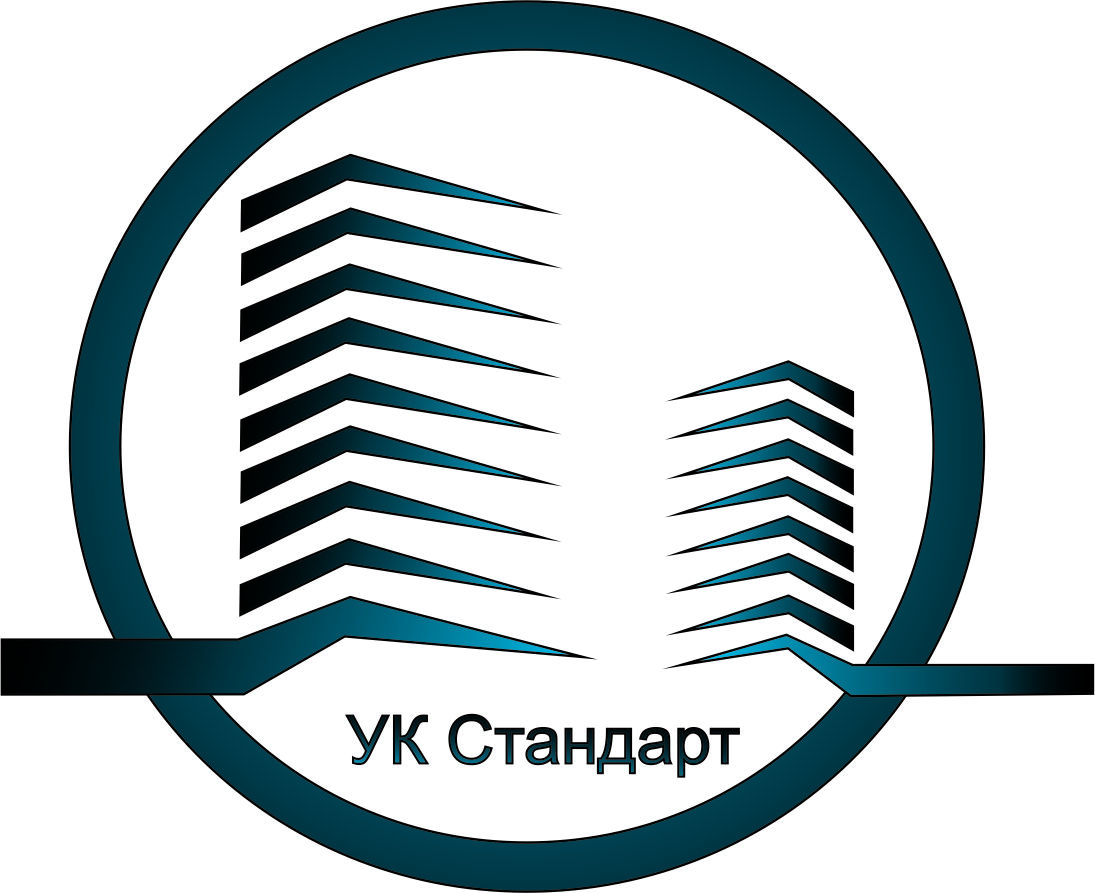 690012  г. Владивосток, ул. Калинина, д. 84, оф. 9Тел.:  (423) 253-69-87, тел: 8 (423) 201-28-21e-mail: ukstandart-dv@mail.ruсайт: http://ukstandart-dv.ru/Исх. №______ от «____»  __________________ 2022 г.ООО «УК СТАНДАРТ»690012  г. Владивосток, ул. Калинина, д. 84, оф. 9Тел.:  (423) 253-69-87, тел: 8 (423) 201-28-21e-mail: ukstandart-dv@mail.ruсайт: http://ukstandart-dv.ru/Исх. №______ от «____»  __________________ 2022 г.НаименованиеУдельные веса каждого элемента по таблице прил.4 ВСН 53-86 р, %Расчетный удельный вес элемента,                  к 100%Физический износ элементов здания, %Физический износ элементов здания, %НаименованиеУдельные веса каждого элемента по таблице прил.4 ВСН 53-86 р, %Расчетный удельный вес элемента,                  к 100%по результатам оценкисредневзвешенное значение физического износаМагистрали390.391.60.62Стояки410.411.60.66Запорная арматура200.21.60.32Итого1.6НаименованиеУдельные веса каждого элемента по таблице прил.4 ВСН 53-86 р,%Расчетный удельный вес элемента,                  к 100%Физический износ элементов здания, %Физический износ элементов здания, %НаименованиеУдельные веса каждого элемента по таблице прил.4 ВСН 53-86 р,%Расчетный удельный вес элемента,                  к 100%по результатам оценкисредневзвешенное значение физического износаМагистрали300.38024Стояки400.48032Полотенцесушители130.138010.4Запорная арматура латунная8.50.085806.8Запорная арматурачугунная8.50.085106.8Итого80НаименованиеУдельные веса каждого элемента по таблице прил.4 ВСН 53-86 р, %Расчетный удельный вес элемента,                  к 100%Физический износ элементов здания, %Физический износ элементов здания, %НаименованиеУдельные веса каждого элемента по таблице прил.4 ВСН 53-86 р, %Расчетный удельный вес элемента,                  к 100%по результатам оценкисредневзвешенное значение физического износаМагистрали и стояки550.558044Запорная арматуралатунная22,50.2258018Запорная арматурачугунная 22,50.2258018 Итого                                                                           80.0                                                                           80.0                                                                           80.0                                                                           80.0НаименованиеУдельные веса каждого элемента по таблице прил.4 ВСН 53-86 р, %Расчетный удельный вес элемента,                  к 100%Физический износ элементов здания, %Физический износ элементов здания, %НаименованиеУдельные веса каждого элемента по таблице прил.4 ВСН 53-86 р, %Расчетный удельный вес элемента,                  к 100%по результатам оценкисредневзвешенное значение физического износаМагистрали450.458036Электроприборы (осветительные приборы320.328025.6ВРУ230.238018.4Итого                                                                           80                                                                           80                                                                           80                                                                           80Наименованиеэлемента зданияУдельные веса укрупненных конструктивных элементов по сб.№28,таб. № 26 «А»,%Удельные веса каждого элемента по таблице прил.2 ВСН 53-86 р,%Расчетный удельный вес элемента,                  Х 100%Физический износ элементов здания, %Физический износ элементов здания, %Наименованиеэлемента зданияУдельные веса укрупненных конструктивных элементов по сб.№28,таб. № 26 «А»,%Удельные веса каждого элемента по таблице прил.2 ВСН 53-86 р,%Расчетный удельный вес элемента,                  Х 100%по результатам оценкисредневзвешенное значение физического износаФундаменты7—7805.6Стены287320.448016.35Перегородки28277.56805.29Перекрытия9-9807.2Конструкции крыши7755.2550.26Кровля7251.75201.06Окна11485.28201.06Отделочныепокрытия17-178013.6Лестницы7332.31801.85Балконы и лоджии7251.75801.4Полы7-7805.6Двери11525.72301.72Холодноеводоснабжение2.4-2.4801.92Горячееводоснабжение2.4-2.4801.92Отопление2.4-2.45 0.12Канализация2.4-2.4801.92Электрооборудование2.4-2.4801.92Итого68.79